ДЛЯ ГРАЖДАН, ЖЕЛАЮЩИХ ПЕРЕЕХАТЬ С ЦЕЛЬЮ ТРУДОУСТРОЙСТВА В ДРУГОЙ РЕГИОН РОССИЙСКОЙ ФЕДеРАЦИИГКУ РД Центр занятости населения в МО «Лакский район» доводит до безработных и незанятых граждан района сведения о наборе рабочих на вахтовую работу в Московскую область для строительства дорог. Проживание, проезд и 3-х разовое питание оплачивается за счет организации.График работы: 6/1, с 9:00-18:00.Заработная плата около 30000 руб. При отработке 2-х месяцев, обратный проезд оплачивает работодатель.Требования: ответственность, исполнительность, трудолюбивость, пунктуальность, отсутствие вредных привычек.Еженедельный выезд по 10 человек. По всем возникающим и интересующим вопросам обращаться  в ГКУ  РД  Центр занятости населения в МО «Лакский район», с. Кумух, ул. Сурхайхана 1., тел. 8-(267)-2-42-57, 8 (8722)67-94-45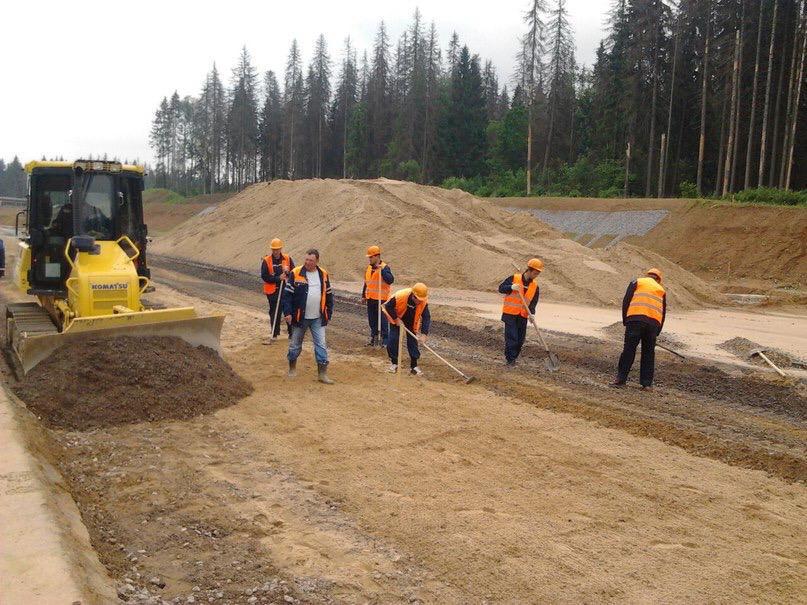 